                                                                                 Månedsplan Desember                                                                    JulUkeMandagTirsdag OnsdagTorsdagFredag48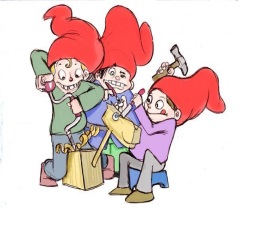 1.Adventsstund – 1 lysRød, blå og grønn gruppe:Sang og musikk samlingRød/ Blå:juleverkstedGrønn: juleverkstedOrange: Lage julegave/verksted494.Adventsstund – 1 lysRød/ Blå: utedagGrønn: Tema: juleevangelietOrange: sansekasse/juleglederNissemarsj i barnehagen med foresatte kl. 17.005.Adventsstund – 1 lysRød/ Blå: Film – juleevangeliet/juleverkstedGrønn: Turdag/utedagOrange: Vi baker pepperkaker og serina kaker6.Adventsstund – 1 lysRød/ Blå: Tur til Herregården kl. 10.00Hvordan feiret man jul i gamle dager?Grønn: JuleverkstedOrange: Juleverksted7.Adventsstund – 1 lysRød/ Blå: Tur for å se på julegatene i byenGrønn: Vi baker pepperkaker og serina kakerOrange: Fortellingen om julebukkene som skulle til nissen8.Adventsstund – 1 lysRød/ Blå: Vi baker pepperkaker og serina kakerGrønn: JuleverkstedOrange: utedag5011.Adventsstund – 2 lysRød/ Blå: bake bollerGrønn: JuleverkstedOrange: Sansekasse/ julegleder12.Adventsstund – 2 lysRød/ Blå: Film – juleevangeliet/juleverkstedGrønn: Turdag/utedagOrange: Fortellingen om julebukkene som skulle til nissen13.Adventsstund – 2 lys 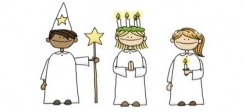 Rød og blå gruppe går Lucia på Larvik Sykehus kl.09.00Grønn og orange gruppe går Lucia i barnehagenVelkommen til Sebastian 14.Adventsstund – 2 lysRød/ Blå: julespill i Larvik kirke kl. 10.00Grønn: Tema: juleevangelietOrange: Fortellingen om julebukkene som skulle til nissen15.Adventsstund – 2 lysRød/ Blå: Lage julegave/verkstedGrønn: JuleverkstedOrange: utedag5118.Adventsstund – 3 lysVi har nissefest, de som vil kan kle seg i rødt denne dagen.Vi spiser pølser, synger på låven sitter nissen og koser oss. Kanskje kommer nissen  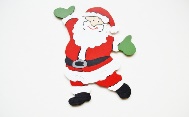 19.Adventsstund – 3 lysRød/ Blå: Kino på BølgenFilm: Trolls trommer sammen kl. 10Grønn: Turdag/utedagOrange: Sansekasse/ julegleder20.Adventsstund – 3 lysRød/ Blå: juleverkstedGrønn: Førjulshygge med diverse aktiviteterOrange: Julesanger, musikk, dans og bevegelse21.Adventsstund – 3 lysRød/ Blå: utedagGrønn: Førjulshygge med diverse aktiviteterOrange: sang, musikk og julehygge22.Adventsstund – 4 lysRød/ Blå: juleverkstedGrønn: Førjulshygge med diverse aktiviteterOrange: Fortellingen om julebukkene som skulle til nissen5225.1. juledagBarnehagen er stengt26.2. juledagBarnehagen er stengt27.Romjulskos28.Romjulskos29.Romjulskos